Lernkarten36 Verbformen im Präsens, Präteritum und PerfektIdeen zum ÜbenDie 36 Verben können z.B. auf vier Wochen mit je neun neuen Verben verteilt werden.Alleine: die zu übenden Karten in die Hand nehmen. Die Karten, die richtig beantwortet wurden, werden auf die Seite gelegt, die falsch beantworteten kommen ans Ende des Stapels in der Hand. Nun wird so lange geübt, bis alle Karten abgelegt sind.Zu zweit: Ein Kind zeigt die Karte, das andere sagt die Lösung. Der Rest bleibt gleich wie beim alleine Üben.LeiterlispielOnline: iLern.ch > Deutsch > 4. Klasse > Verb > Lerneinheitetc.Beim doppelseitigen Drucken der Karten darauf achten, dass über die kurze Kante gewendet wird.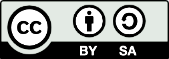 helfen1. Person Singular PerfekthelfenPerson Singular Präteritumhelfen2. Person Singular Präsenshelfen2. Person Singular Präsensvergessen1. Person Singular PerfektvergessenPerson Singular Präteritumvergessen2. Person Singular Präsensvergessen2. Person Singular Präsenswissen1. Person Singular PerfektwissenPerson Singular Präteritumwissen2. Person Singular Präsenswerden1. Person Singular Perfektwerden1. Person Singular Präteritumwerden2. Person Singular Präsenswerden2. Person Singular Präsensverlieren1. Person Singular Perfektverlieren1. Person Singular Präteritumverlieren2. Person Singular Präsensverlieren2. Person Singular Präsenssterben1. Person Singular Perfektsterben1. Person Singular Präteritumsterben2. Person Singular Präsensstehen1. Person Singular Perfektstehen1. Person Singular Präteritumstehen2. Person Singular Präsensstehen2. Person Singular Präsensfinden1. Person Singular Perfektfinden1. Person Singular Präteritumfinden2. Person Singular Präsensfinden2. Person Singular Präsensbleiben1. Person Singular Perfektbleiben1. Person Singular Präteritumbleiben2. Person Singular Präsenslassen1. Person Singular Perfektlassen1. Person Singular Präteritumlassen2. Person Singular Präsenslassen2. Person Singular Präsenskommen1. Person Singular Perfektkommen1. Person Singular Präteritumkommen2. Person Singular Präsenskommen2. Person Singular Präsenstreffen1. Person Singular Perfekttreffen1. Person Singular Präteritumtreffen2. Person Singular Präsenssein1. Person Singular Perfektsein1. Person Singular Präteritumsein2. Person Singular Präsenssein2. Person Singular Präsensspringen1. Person Singular Perfektspringen1. Person Singular Präteritumspringen2. Person Singular Präsensspringen2. Person Singular Präsenswerfen1. Person Singular Perfektwerfen1. Person Singular Präteritumwerfen2. Person Singular Präsenssehen1. Person Singular Perfektsehen1. Person Singular Präteritumsehen2. Person Singular Präsenssehen2. Person Singular Präsensgehen1. Person Singular Perfektgehen1. Person Singular Präteritumgehen2. Person Singular Präsensgehen2. Person Singular Präsensfallen1. Person Singular Perfektfallen1. Person Singular Präteritumfallen2. Person Singular Präsensdenken1. Person Singular Perfektdenken1. Person Singular Präteritumdenken2. Person Singular Präsensdenken2. Person Singular Präsenslesen1. Person Singular Perfektlesen1. Person Singular Präteritumlesen2. Person Singular Präsenslesen2. Person Singular Präsensheissen1. Person Singular Perfektheissen1. Person Singular Präteritumheissen2. Person Singular Präsensschlafen1. Person Singular Perfektschlafen1. Person Singular Präteritumschlafen2. Person Singular Präsensschlafen2. Person Singular Präsensessen1. Person Singular Perfektessen1. Person Singular Präteritumessen2. Person Singular Präsensessen2. Person Singular Präsenstrinken1. Person Singular Perfekttrinken1. Person Singular Präteritumtrinken2. Person Singular Präsenserhalten1. Person Singular Perfekterhalten1. Person Singular Präteritumerhalten2. Person Singular Präsenserhalten2. Person Singular Präsensgreifen1. Person Singular Perfektgreifen1. Person Singular Präteritumgreifen2. Person Singular Präsensgreifen2. Person Singular Präsensbiegen1. Person Singular Perfektbiegen1. Person Singular Präteritumbiegen2. Person Singular Präsenskennen1. Person Singular Perfektkennen1. Person Singular Präteritumkennen2. Person Singular Präsenskennen2. Person Singular Präsenslaufen1. Person Singular Perfektlaufen1. Person Singular Präteritumlaufen2. Person Singular Präsenslaufen2. Person Singular Präsensnehmen1. Person Singular Perfektnehmen1. Person Singular Präteritumnehmen2. Person Singular Präsensschreien1. Person Singular Perfektschreien1. Person Singular Präteritumschreien2. Person Singular Präsensschreien2. Person Singular Präsensbringen1. Person Singular Perfektbringen1. Person Singular Präteritumbringen2. Person Singular Präsensbringen2. Person Singular Präsenshaben1. Person Singular Perfekthaben1. Person Singular Präteritumhaben2. Person Singular Präsensfahren1. Person Singular Perfektfahren1. Person Singular Präteritumfahren2. Person Singular Präsensfahren2. Person Singular Präsensschreiben1. Person Singular Perfektschreiben1. Person Singular Präteritumschreiben2. Person Singular Präsensschreiben2. Person Singular Präsenskönnen1. Person Singular Perfektkönnen1. Person Singular Präteritumkönnen2. Person Singular Präsens